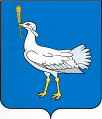  РОССИЙСКАЯ ФЕДЕРАЦИЯ                                                     	      МУНИЦИПАЛЬНЫЙ  РАЙОН				                                           БОЛЬШЕГЛУШИЦКИЙ	    САМАРСКОЙ  ОБЛАСТИ     АДМИНИСТРАЦИЯ     СЕЛЬСКОГО  ПОСЕЛЕНИЯ   БОЛЬШАЯ ДЕРГУНОВКА     ________________________        ПОСТАНОВЛЕНИЕ     от 06 июля 2020 года  № 28  О предоставлении Моисеевой Юлии Сергеевне, Моисееву Андрею Владимировичу бесплатно в общую совместную собственность земельного участка, государственная собственность на который не разграничена, расположенного по адресу: Самарская область, Большеглушицкий район, с. Берёзовка, улица Набережная, дом 34, для ведения личного подсобного хозяйства (приусадебный участок)Рассмотрев заявление Моисеевой Юлии Сергеевны, Моисеева Андрея Владимировича о предоставлении бесплатно в общую совместную собственность земельного участка, государственная собственность на который не разграничена, расположенного по адресу: Самарская область, Большеглушицкий район, с. Берёзовка, улица Набережная, дом 34, в соответствии с Федеральным законом от 25.10.2001 № 137-ФЗ «О введении в действие Земельного кодекса Российской Федерации»,  пунктом 7 статьи 39.5 Земельного кодекса Российской Федерации, Администрация сельского поселения Большая Дергуновка муниципального района Большеглушицкий Самарской области,ПОСТАНОВЛЯЕТ:Предоставить Моисеевой Юлии Сергеевне 08.07.1989 г.р., место рождения: с. Большая Дергуновка, Большеглушицкого р-на, Куйбышевской обл., паспорт серии 3610 № 371189 выдан 22.09.2011г. территориальным пунктом УФМС России по Самарской области в Большеглушицком районе, зарегистрированная по адресу: Самарская область, Большеглушицкий район, с. Большая Дергуновка, ул. Советская, д. 139, Моисееву Андрею Владимировичу 04.06.1989 г.р., место рождения: гор. Куйбышев, паспорт серии 3610 № 266914 выдан 02.06.2010 г. Отделом УФМС России по Самарской области в Кировском районе гор. Самары, зарегистрированный по адресу: г. Самара, ул. Ташкентская, д.134, кв. 113,114, бесплатно в общую совместную собственность земельный участок, государственная собственность на который не разграничена, имеющий кадастровый номер 63:14:0404004:300, площадью 1500 кв. м., отнесенный к землям населенных пунктов, имеющий целевое назначение для ведения личного подсобного хозяйства (приусадебный участок), расположенный по адресу: Самарская область, Большеглушицкий район, с. Берёзовка, улица Набережная, дом 34.И. о. главы сельского поселения Большая Дергуновкамуниципального района Большеглушицкий Самарской области                                                                                     В.С. Жуваго